Name ________________________________________________  Date ______________Intro to Statistics – Ms. KlimczukChapter 4 Review for Quiz: Understanding and Comparing DistributionsThe boxplots compare the daily returns (in percent) on a “total stock market” fund and a real estate fund over a one-year period. 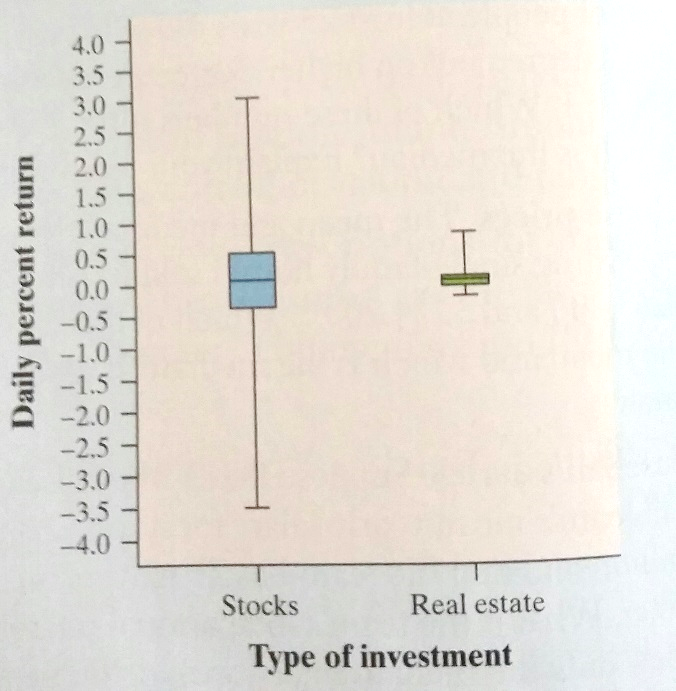 Compare the two distributions using the center, shape, and spread.Would you put your money into a fund that buys stocks or a fund that invests in real estate? Why?Here are the scores on the Survey of Study Habits and Attitudes for 18 first-year college women:154   109   137   115   152   140   154   178   101   103   126   126   137   165   165   129   200   148Here are the scores on the Survey of Study Habits and Attitudes for 20 first-year college men:108  140  114  91  180  115  126  92  169  146  109  132  75  88  113  151  70  115  187  104Compare the groups by making a back to back stem-and-leaf plot. Make sure to include a key and title.Do these data support the belief that men and women differ in study habits towards learning? Explain your reasoning using a description of your stem-and-leaf display.Here is a histogram of the assets (in one hundred thousands of dollars) of 79 companies.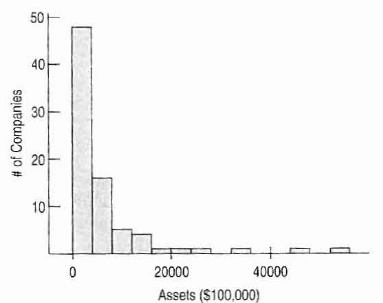 What aspect of this distribution makes it difficult to summarize center and spread?Use the following graph to answer part b) through part d).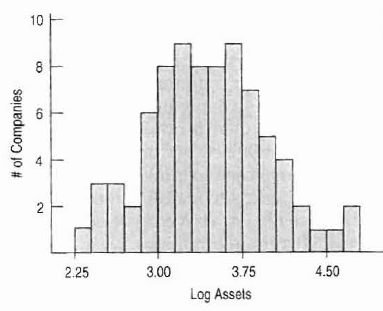 b) What did we do to the data in the first graph to get this one?c)  What are the benefits of doing this?d) What does the value 4 in this graph actually indicate about the company’s assets?